The Longitudinal Practice Program Contacts 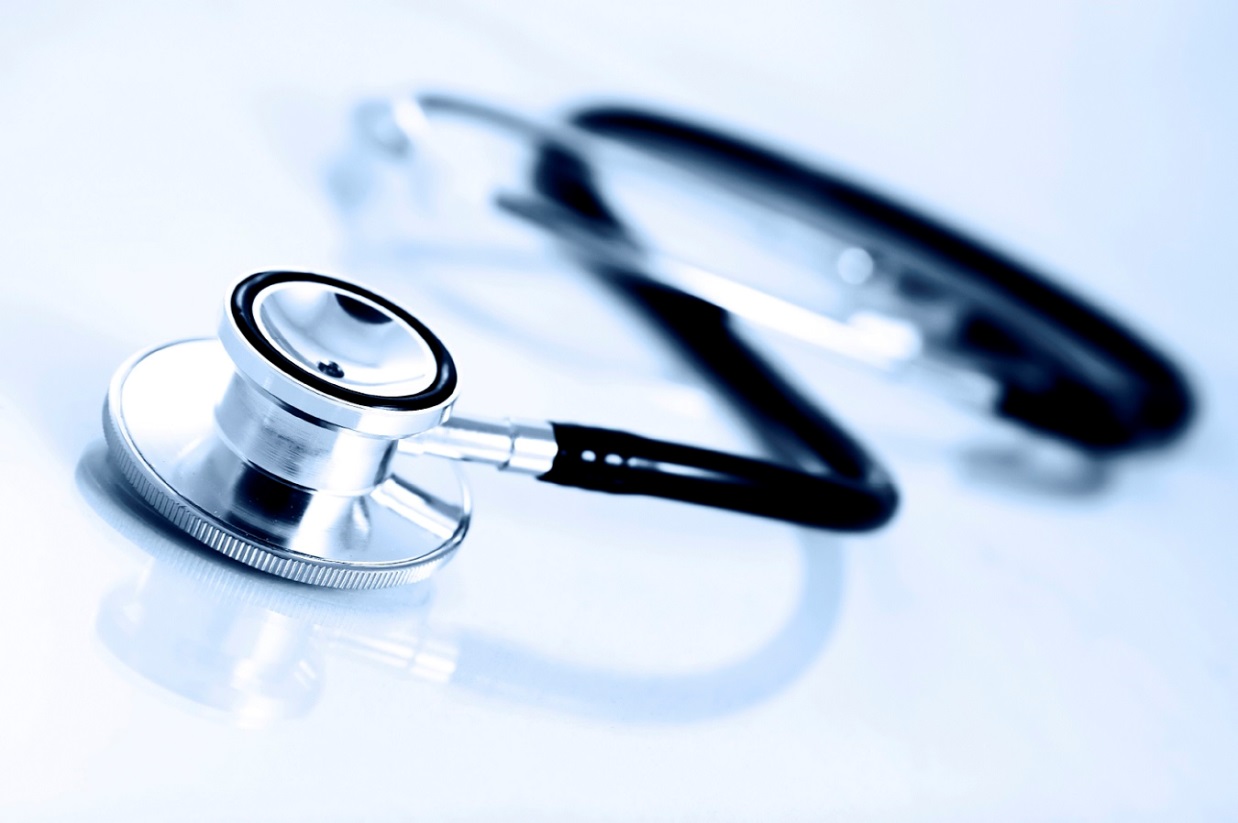 Dara Albert, DO, MEdProgram Director614-722-4625Dara.Albert@nationwidechildrens.orgSusan Friedman, MDAssociate Program Director614-688-9220Susan.Friedman@osumc.eduDiana BahnerProgram Manager1194 Graves Hall333 W. 10th Avenue614-292-2998bahner.2@osu.eduMelissa HoweProgram Assistant1198 Graves Hall333 W. 10th Avenue614-292-3119Melissa.Howe@osumc.edu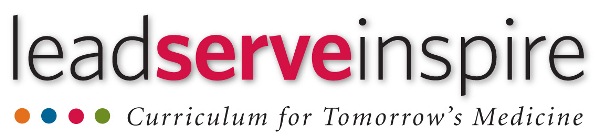 	1Learning Environment	3The 2022-2024 LeadServeInspire  Longitudinal Practice (LP) Curriculum	4Longitudinal Practice Clinical Experience	5LP Procedure Skills Training Program	5General Information	6Teaching Notes	6Huddle Cards	6Resources	6Objectives by Curricular Block	7Direct Observation of Competence (DOC)	10Assessments in Longitudinal Practice	12Oral Presentations and Documentation	14Sample:  Preceptor Evaluation of Student  (Clinical Performance Assessment)	15LeadServeInspire Curriculum Terminology	17Patient Empaneling Process	17Empaneling requirements by block	19Sample Patient Empaneling Form	20LeadServeInspire Curriculum Overview	22Features of Part One	23Personal and Professional Coaching Program	24Faculty Teaching Resources	25Sample:  Student Evaluation of Longitudinal Practice Preceptor	28Frequently Used Websites	29VITALS	29LP Website	29Sample: Huddle Card	30Student Involvement in Telehealth	31Learning EnvironmentFrom the Faculty Handbook on MD Curriculum“The OSU College of Medicine does not discriminate against any individual applicant or student. based on age, ethnicity, color, race, gender, gender identity or expression, genetic information, sex, sexual orientation, religion, national origin or ancestry, military, or veteran status, marital or parental status, or any basis protected by federal law in the admissions, educational and other COM. programs. Otherwise qualified persons are not subject to discrimination on the basis of disability. Reasonable accommodation will be provided to persons with disabilities who otherwise meet the technical standards of the medical education program”Please use the following link for more information regarding Faculty Standards of Conduct and Reporting of Student Mistreatment. https://medicine.osu.edu/-/media/files/medicine/faculty/policies-and-resources/faculty-handbook-for-the-md-curriculum/01-learning-environment.pdfThe 2023-2025 LeadServeInspire 
Longitudinal Practice (LP) Curriculum The Ohio State University College of Medicine has a rich history of curricular innovation.  As we prepare students for post-graduate training opportunities in institutions worldwide and meet the changes in healthcare, we must continuously improve and update our curriculum.  The LeadServeInspire Curriculum will ensure that we develop physicians who will improve people’s lives through personalized healthcare and service.Goals of LP:Identify the importance of a personal clinician for the health of the patient.Learn about office flow, procedures and facilitating patient care. Apply knowledge and practice skills students have learned.Practice the team approach to patient care and identify its importance in achieving successful health care outcomes.Key Features of LP:Basic Procedures/Skills Based TrainingIntegrated with Classroom Learning through Longitudinal Group (LG)Timely Communication of program information to PreceptorsOnline Evaluation of Student PerformanceLongitudinal Practice Clinical ExperienceThe curriculum has at its center a team based clinical experience that will enhance the student’s integration into clinical practice and teach them to apply foundational science concepts to patient care.  Prior to their first preceptor experience each of the students will receive training in basic procedural skills to allow for a more active participation in patient care and allow the student to facilitate flow at the practice.  They will also be required to exhibit competency in a history taking OSCE (Objectives Standardized Clinical Examination) before starting at the practice sites.  They will be learning and practicing history taking and physical exam skills in their weekly small group experience, Longitudinal Group (LG). This integration of small group learning and ambulatory practice is what makes this program unique for our students.
LP Program Dates	October 2023-February 2025: approximately 2 half days/ month for 17 months20 sessions during Part 1, includes 10 sessions in Year 1 and 10 sessions in Year 2Students will be assigned to LP1 or LP2 group, as well as a specific half day.This corresponds to the week students are scheduled in the clinic.Students are in the practice for a half day (4 hours) during their assigned weeks.See Appendix with calendar of dates. 
LP Procedure Skills Training ProgramPrior to coming to your practice students will be trained in a variety of procedures/skills.Vital signsInjection AdministrationHand hygieneSterile technique/universal precautions PPE during COVID-19General InformationStudents will begin in the ambulatory practices in October, and we expect them to work closely with the Nurse or Medical Assistant for the first two sessions.  As the student’s progress in learning, we expect them to work more closely with the physician preceptors.  It is important to create opportunities for them to practice and hone their history and physical exam skills on normal patients.   Teaching NotesTeaching notes will be sent via email at the beginning of each curricular block and incorporate expected objectives and teaching resources.  All teaching notes and resources may also be accessed at our website. Huddle CardsResource or “Huddle” cards are provided for students at the beginning of each block to facilitate communication between students and preceptors.  The student and faculty should meet at the beginning of each session and mutually establish which goals the student will accomplish at each session.ResourcesAlong with our teaching notes, we include additional resources pertinent to the students’ current curriculum, including physical exam checklists, instructional videos, and other tools to help with teaching.  These are also accessible on the LP website.  Please contact Diana Bahner if you are having difficulty accessing the website.Objectives by Curricular BlockYear 1Orientation (Late Oct/Early Nov) – 1 session                   				Due Dec. 15, 2023 at 8am                Respectfully communicate with patients, staff, and other team membersMeet members of the office, introduce self and understand roles of different providers.Review office policy and procedures with office managerShadow the MA or designee and understand their role.Independently perform MA functions (Intake, Vital Signs)Bone and Muscle Disorders (Nov-Dec) - 2 sessions      			Due Dec. 15, 2023 at 8am                Respectfully communicate with patients, staff, and other team members Practice interviewing patients and obtain CC and HPIPractice documenting a patient’s HPI (does not need to be in the EHR)Practice hip, shoulder, knee, or back/spine PE Direct observation (DOC) of obtaining chief complaint and history of present illness, WITH feedback.*Items in Bold require direct observation.  These items will be completed on the student iPad or directly in VITALS by the preceptor. Cardiopulmonary Disorders (Jan-March) – 4-5 sessions			Due Mar 15, 2024 at 8amRespectfully communicate with patients, staff, and other team members. Practice taking a past medical history.Practice hip, shoulder, knee, or back/spine PE Practice cardiac PEPractice pulmonary PEPractice cardiopulmonary focused ROS as appropriate for chief complaintPractice oral presentation of histories and physical examsPractice STAGE framework for oral presentations with preceptor (Style, Timing, Audience, Goals, Elicit) Practice supporting patients in changing health behaviors.Direct observation (DOC) of obtaining past medical history including medication and allergies, WITH feedback from preceptor.*Endocrine and Reproductive Disorders (March-April) – 2-3 sessions   	Due May 3, 2024 at 8amRespectfully communicate with patients, staff, and other team members. Practice taking a family and social history.Practice thyroid PEIdentify how the office conducts referrals to obtain imaging or consultation with subspecialists.Discuss with preceptor or office staff the process to preapprove an insurance claim for procedure or identify the charges for one visit and one procedure.Work with office staff that take patient calls to schedule timely appointments to provide continuity of care.  Use the resources introduced in Longitudinal Group during the Cardiopulmonary block to develop an evidenced based personal care plan for one patient for health prevention/maintenance at point of care.  USPSTF Electronic Preventive Services Selector (ePSS). http://epss.ahrq.gov/PDA/index.jspRecommended Immunization Schedules for Adults. https://www.cdc.gov/vaccines/schedules/hcp/adult.htmlDirect observation of obtaining family history and social history, WITH feedback*NOTE- The objectives for the Endo/ Repro block have been updated.Summer Host Defense (Beginning of Year 2 for MSTP/PCT students) (May-July) – 4 sessions.	Due July 26, 2024 at 8amPractice complete history including CC, HPI, ROS, PMH, FMH, Social HistoryReview with one patient the management of a chronic health issuePractice a basic assessment and plan on 3 patients.Direct observation (DOC) of Cardiopulmonary PE, WITH feedback Year 2Neurologic Disorders (Aug-Sept) - 3 sessions    				Due Sept 27, 2024 at 8amPractice taking a neurologic focused history
Practice neurologic PEIndependently use the musculoskeletal, cardiopulmonary, or neurologic focused ROS as appropriate for chief complaint
Practice collecting information on the self-management needs of patients with chronic illness
Practice collecting information on behavioral and psychological issues for patients.Practice documenting a complete patient encounter (does not need to be in the EHR)Practice giving patient presentation to preceptor. Direct observation (DOC) of neurologic focused physical exam on a patient, WITH feedbackGastrointestinal and Renal Disorders (Oct-Nov) - 3 sessions   		Due Nov 22, 2024 at 8amPractice the PE techniques listed for the abdomen.Practice abdominal pain ROSDiscuss with office how to assist patients in connecting with peer support groups or other appropriate community resources, for example:  hospice, social service agencies, and home healthcare and behavioral / mental health resources.Discuss with office how practice follows‐up on referrals, labs, X-rays, and other patient services.Practice giving patient presentation to preceptor. Direct observation (DOC) of cardiopulmonary physical exam on a patient, WITH feedbackDirect observation (DOC) of abdominal physical exam on a patient, WITH feedbackHost Defense (Dec-Feb) – 4 sessions   				Due February 28, 2025 at 8amPractice a complete history including CC, HPI, ROS, PMH, FMH, Social history.Review with one patient the management of a chronic health issuePractice a basic assessment and plan on 3 patients.Direct observation (DOC) oral presentation, WITH feedbackDirect Observation of Competence (DOC)Students are required to log completion of the LP objectives through Vitals.  Most objectives are self-reported by students; however, we will ask you to directly observe the student once per block.  Students will receive all DOC forms at the beginning of the year.  We will have each one tied to a specific block, but they are permitted to work ahead and complete DOCs for future blocks.The student will queue up the appropriate form on their device and pass device to the preceptor to complete.  Students can also send the form via email after the observation.  Most preceptors observe the student complete the specific task; then complete the form with the student at a later time, to allow sufficient time for feedback.  This is a formative process, and we encourage you to provide feedback to assist students in their development of skills.  Complete the evaluation.  Once you are finished, click the Submit  button located at the bottom of the page.  A green confirmation message will appear at the top of the page verifying the submission.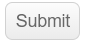 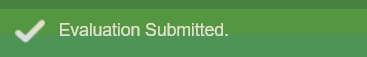 Sample:  DOCPart 1: Longitudinal Practice in Cardiopulmonary Disorders
Form: Past Medical History Direct Observation of CompetencySetting: Hospital; Emergency department / Urgent care; Ambulatory practice. Overall Complexity of Patient History: Low; Moderate; HighGlobal Quality of Patient History: Needs continued practice; Acceptable; Outstanding.Entrustment, based on this single observation (optional)
Do you think this student is able to gather all the details of care necessary for the team to formulate an assessment and plan? Yes, Not yet.Assessments in Longitudinal PracticeStudents are expected to progress through this two-year program as they gain increased competence with history and physical exam skills.  Each preceptor will be asked to intermittently evaluate the students online to assess the students’ progress.  The assessment questions directly reflect the core competencies and are meant to assess the student’s attendance, performance, and successful completion of target objectives.  The evaluations by the preceptors are integrated into the overall grade at the end of most curricular block.Several types of Assessments will be used to monitor achievement of learning outcomes of the Longitudinal Practice component of LSI, including Attendance, Clinical Preceptor Assessments, Direct Observation of Competence, and Student Logs.Attendance will be reported for each Longitudinal Practice session.  Students will be responsible for logging this information.   We understand the need for some flexibility in preceptor scheduling.  If necessary, it is the student’s responsibility to set up a makeup time that is convenient for both the student and the preceptor.Clinical Preceptor Assessments will allow LP preceptors to report summary observations of important student behaviors in the practice.  These are sent 2 weeks prior to the end of the block in order to have completed forms by assessment week grading.  (More information on page 17.)Direct Observation of Competence will be used in the practice to assess student performance of key clinical skills with a real patient.  Some of these may be completed by other members of your staff.  Students will have the assessment forms loaded on their iPads and these will be used to complete the assessments.  These are formative only and intended to give students insight on the application of knowledge they are learning in the classroom.  Student Logs will be used to track the types of patient encounters students experience and the skills they perform during each block.  Students log their completed objectives through PxDx in Vitals.  Each Curricular Block will end with an Assessment Week OSCE that will measure whether students have become proficient at professional behaviors, communication & patient care skills across cases and contexts.  Students will be practicing these skills at the LP sites, while the OSCE is the mechanism for testing their competency.  The OSCEs are evaluated by the Longitudinal Group leaders and other education faculty.Clinical Performance Assessments of Students (CPA)Preceptors will be asked to report student progress by completing an online assessment through Vitals.  The first assessment will be completed at the end of the Cardiopulmonary block and then at the end of each block.  In Year 2, a physical exam item will be added to the form.  A sample assessment is included in the appendix.  The schedule for the clinical performance assessments is listed below.Curricular Block and CPA due datesCardiopulmonary Disorders*		3/08/2024Endocrine and Reproductive Disorders	4/26/2024Summer Host Defense (MSTP/ PCT)	7/19/2024Neurological Disorders			9/20/2024GI/ Renal Disorders			11/15/2024Host Defense				2/21/2025*The first assessment is not part of the students’ formal grade.A portion of each student’s end of block grade will include meeting Longitudinal Practice requirements. The Passing Criteria for each block will detail the competencies and tasks, which are assessed in LP. These typically include a score from the Clinical Performance Assessment (CPA), attendance, completion of LP objectives (PxDx) and Direct Observation of Competence (DOC). The CPA evaluates the competencies of Professionalism, Interpersonal Communication, Patient Care and Practice Based and Lifelong Learning. The CPA score will factor into each student’s end of block grade during most blocks, with the exception of Foundations 1, 2 and Bone and Muscle Disorders. The first time a student does not obtain a passing CPA score of ≥70%, they will be offered time to meet with the Director of Longitudinal Practice to discuss a plan for remediation.  The second time a student does not obtain a passing CPA score ≥70%, they may receive a “Not Met” in the appropriate competency for the block.  More details about the CPA can be found in the LP Student Manual in Vitals.Students not meeting objective competencies.  If you have any questions or concerns regarding the performance of the student, please contact Diana Bahner or Dara Albert.  Most concerns are addressed immediately and require no intervention.  Occasionally a student may have difficulties that require intervention.  If this occurs the guidelines of the student handbook for Part One of the LSI curriculum will be followed.Oral Presentations and DocumentationMany preceptors enjoy helping their students with oral presentation skills and guiding them through the documentation process.  We are incorporating a Direct Observation of Oral Presentation at the end of Year 2 using the same form that will be used in the Med 3 clinical rotations. This year we are encouraging the students to practice documentation with supervision from the Longitudinal Preceptor.  We will be providing instruction and information for the preceptors during the Fall Faculty Development workshop as well as the block instructional email.Sample:  Preceptor Evaluation of Student 
(Clinical Performance Assessment)
Interpersonal Communication: Works effectively with healthcare team members and staffDisruptive to the team (40 points)Sometimes lacks consideration for team members (55 points)Functions as a cooperative, productive member of the team (70 points)Establishes good rapport with healthcare team, takes some initiative to improve teamwork (85 points)Establishes tone of mutual respect & dignity, significantly improves team dynamic (100 points)Professionalism: Is reliable, dependable, and accountable for own actionsUnexplained absences, unreliable, or tardiness (40 points)Often unprepared, can be inattentive (55 points)Fulfills responsibility, accepts ownership of essential roles in care (70 points)Seeks responsibility; views self as an active participant in patient care (85 points)Seeks and accepts full responsibility, and is self-directed (100 points)
Interpersonal Communication: Develops relationships with patients and families.Occasionally ineffective in developing therapeutic relationships (50 points)Inconsistent in use of listening, narrative, or non-verbal skills to build relationships (60 points)Demonstrates respect through listening, verbal, and non-verbal skills (70 points)Interpersonally engaging, builds strong therapeutic relationships with ease (80 points)Establishes highly effective therapeutic relationships, adapting to patients’ different needs (90 points)Maintains highly effective therapeutic relationships even in challenging circumstances, adapting, and managing complex situation, i.e., culture or emotional stress (100 points)
*Practice Based Learning and Improvement: Demonstrated self-directed learningHad little awareness of own strengths, weaknesses and limits in knowledge, skills, or attitudes. Required preceptor direction for all learning activity (55 points)Independently identified learning needs but was unable to independently identify and access learning activities to address these needs (70 points)Independently identified learning needs and identified and performed activities to address these. Sought help when appropriate (85 points)Independently identified learning needs and identified and performed activities to address these on an ongoing basis and evaluated the effectiveness of each learning activity (100 points)*Practice Based Learning and Improvement: Demonstrated utilization of feedbackSometimes resistant to feedback and instruction (55 points)Consistently accepted feedback and instruction without resistance (70 points)At times sought and incorporated feedback to improve practice (85 points)Frequently sought and consistently incorporated feedback to improve practice (100 points)Patient Care: Initial history and interviewing skillsMisses essential information; is disorganized sometimes (50 points)Inconsistent in data gathering and questioning skills, incomplete or unfocused (60 points)Obtains basic history, accurately gathers information (70 points)Gathers complete, precise, and detailed information appropriate to the setting (80 points)Adapts interview to clinical context and patient needs, is focused and selective as guided by interpretation of information (90 points)Resourceful, efficient, appreciates subtleties, able to elicit key information needed to accurately interpret and manage patient needs (100 points)
**Patient Care: Physical exam and physical diagnostic skillsUnreliable examination techniques or description of findings; unable to gather findings, incomplete or insensitive to patient comfort (60 points)Technically appropriate and sensitive to patient comfort, describes some findings (70 points) Technically appropriate skills: accurately describes findings, identifies major findings (80 points)Examination techniques are organized, focused, & relevant; identifies all key findings (90 points) Examination techniques are organized & directed to solicit both common & key findings; identifies all key and, even, subtle findings (100 points)Positive Reinforcement. Please identify 1-2 things this student did well and should continue to do.Next Step. Please identify 1-2 things this student might do to improve.*PBLI items are formative (not scored) in Year 1.  These items will be summative (scored) in Year 2.**Physical exam item is added to the CPAs in Year 2.LeadServeInspire Curriculum TerminologyPatient Empaneling ProcessPatient empaneling is a unique learning experience for first- and second-year medical students integrated into Longitudinal Practice (LP) and Longitudinal Group (LG) during Part One of the LSI curriculum.Students are given a list of broadly defined symptoms, diagnoses, and sociodemographic and behavioral health issues connected to the Foundational Science concepts they are studying during each block in Part One. During LP, the student and LP preceptor identify patients to empanel who meet at least one of the block requirements on this list. Once identified, the student approaches the patient and requests permission to present their case as a method of learning about their respective symptom, diagnosis, or sociodemographic or behavioral health issue. After permission is obtained, the student uses the Empaneled Patient Form to gather the information needed from the patient and their medical record to present their case in a de-identified fashion.During a LG session toward the end of each block, every student is required to bring their completed Empaneled Patient Form to class. The LG facilitator will record that each student has their completed form and invite students to present their empaneled patient to their peers with the understanding that not every symptom, diagnosis, or sociodemographic or behavioral health issue needs to be presented and discussed.With guidance from their LG facilitator, students will discuss the empaneled patient cases and focus on the following questions:How are the chief complaint, signs and symptoms, condition, or situation in the empaneled patient different or similar to the standardized patient or clinical reasoning case discussed in the LG classroom?What barriers did the empaneled patient face in obtaining care for their health concern?In considering your empaneled patient, what would be important for you to remember with future patients?How does this symptom, diagnosis, or sociodemographic or behavioral health issue impact the life and overall health of the patient?Patient empaneling connects the Foundational Science, Longitudinal Practice, and Longitudinal Group components of the curriculum, and through this experience students are able to:Apply classroom knowledge and clinical skills to the care of patients with varied symptoms, diagnoses, and sociodemographic and behavioral health issues.Demonstrate effective communication of patient cases to health care team members, including attending physicians and peers.Compare and contrast presentation, assessment, and management of patients in diverse health care settings.Practice population management by following a cohort of patients over time to see how their problems interface with the health care system.An example of a student discussion about empaneled patients facilitated by Dr. Dan Clinchot, the Vice Dean of Education in the College of Medicine, can be found at the following link: https://www.youtube.com/watch?v=anLUBTKW0-0.The symptoms, diagnoses, and sociodemographic or behavioral health issues for each block are listed on the following pages. Students may empanel a patient with any of the listed requirements at any time, even if for presentation in a future block. It is highly recommended that students complete an Empaneled Patient Form at the time a patient is identified and empaneled. Students should keep track of this form, so it can be retrieved to present the empaneled patient during the appropriate block.THANKS for helping with the empaneling process. This is one feature of the LSI Curriculum that provides very high yield learning and clinical integration!Empaneling requirements by blockYear 1Bone and Muscle BlockCardiovascular and Pulmonary BlockEndocrine and Reproductive BlockYear 2Neurologic BlockGastrointestinal and Renal BlockHost Defense Block*Subject to changeSample Patient Empaneling FormLeadServeInspire Curriculum Overview The LeadServeInspire Curriculum provides an opportunity to develop instruction that integrates foundational sciences, clinical sciences, and behavioral sciences to provide more contextual relevance for students.Instruction is integrated to provide greater contextual relevance for students.Increased emphasis on multiple teaching methods designed to promote active learning.Anatomy is taught concurrently and integrated into the individual blocks throughout Year 1 and 2.Student projects throughout are designed to emphasize the physician competency reference set and teach lifelong learning skills.Students will get early clinical exposure to patients in clinical practices.Career Exploration Weeks (CEW) are an opportunity for students to be exposed to fields of medicine.Selective weeks will allow students to develop new skills and acquire new knowledge that will be an asset to them in medical school and in the future.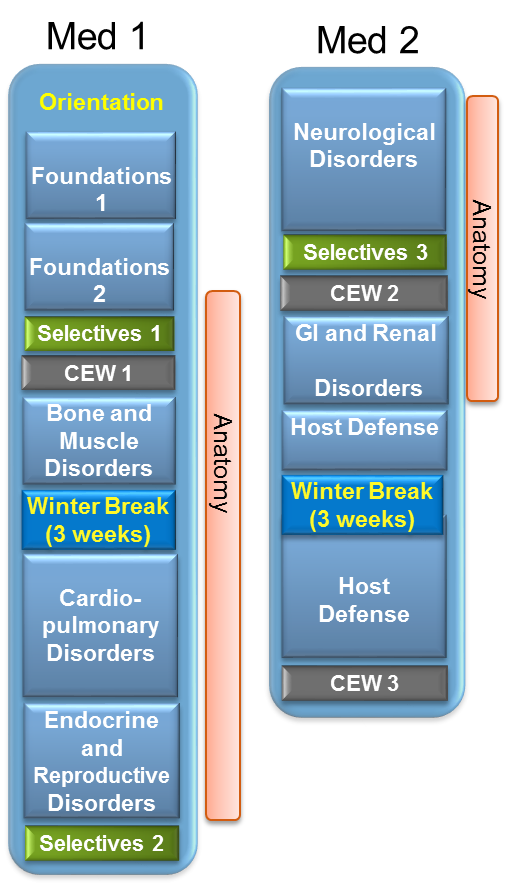 Features of Part OnePart 1 will be divided into 9 blocks covering the major foundational sciences topics and is approximately two months shorter than the previous Med 1 and 2 years. All essential basic and behavioral science components will be covered with these concepts being revisited later in Parts 2&3. Anatomy will be taught longitudinally, with anatomical concepts being tightly integrated with histology, physiology, pathology, and clinical applications covered during each block. Early Clinical ExperienceStudents will get early clinical exposure which will reinforce foundational science concepts.Students will be in a practice one half-day every other week for 17 months.Students will participate in a half-day Longitudinal Group session 3 hours every week on either a Tuesday or Thursday Students receive skills-based training in Medical History Taking, Physical Examination and a Basic Skills Training Program Evaluation and Assessment All students will achieve competency in the Physician Competency Reference Set (PCRS).  Each aspect of each PCRS will be measured at some point in the curriculum. The measures will be based on learning objectives and independent from learning methods.  The Educational Portfolio will be used to foster self-directed learning and individualization of educational plans.Physician Competency Reference Set (PCRS)Patient Care
Knowledge for Practice
Practice-Based Learning and Improvement
Interpersonal and Communication Skills
Professionalism
Systems-Based Practice
Inter-professional Collaboration
Personal and Professional DevelopmentAssessment Weeks At the end of each block a week of assessments will include computer based Multiple Choice Question (MCQ) exams and Objective Structured Clinical Exams (OSCE).  
Note:  Students will not be assigned to be in your practice during assessment weeks.  Longer blocks (Neurological Disorders, Cardiopulmonary Disorders, and Host Defense) will also have a mid-block assessment.Personal and Professional Coaching ProgramEvery student will have their own faculty coach to support them in their personal and professional development and help them identify goals and plans for improvement in physician competencies. Students will meet with their coach near the beginning of each block. During some blocks, the Coaching Program will assign development of an individual learning plan (ILP) for improvement of student patient care skills. Coaches will provide feedback to each of their students on their ILPs. Students will also share their ILPs with their LP preceptors who may be able to assist them by providing opportunities or resources that will help them achieve their goals.Faculty Teaching ResourcesFaculty Development for Medical Educators (FD4ME)Faculty Development for Medical Educators is a series of interactive, e-learning modules devoted to improving the knowledge, attitudes, and skills of medical and allied health faculty in the important domain of teaching.   Visit the site at: https://fd4me.osu.edu/Earn Category I CME credit - Modules of interest to Longitudinal Practices:Teaching Students in the Ambulatory Setting I: Getting Started
Cynthia Ledford, M.D. Teaching Students in the Ambulatory Setting II: Patient Care Skills
Cynthia Ledford, M.D. Teaching Students in the Ambulatory Setting III: Evaluation and Feedback
Cynthia Ledford, M.D. Direct Feedback and Coaching in Medical Education
Sorabh Khandelwal, M.D.Most modules are linked to longer video presentations and/or power point presentations.Teaching medical students in your office is Category 2 credit.Faculty Development Workshop- 11/8/2023There will be a faculty development workshop offering CME Category I credit for new and continuing preceptors offered in the fall.  Each year we focus on one of the competency areas.  We incorporate small group activities and invite faculty experts in the areas of focus.  These presentations are recorded and posted to our LP website as a resource for LP Preceptors.  Faculty Appointment for non-OSU/ NCH preceptorsAll non-OSU physicians will be appointed in the Department of Biomedical Education and Anatomy. We will contact you to request your resume and initiate this process.  R.I.M.E. FRAMEWORKThe RIME mnemonic created by Dr. Louis Pangaro, provides a framework for describing student progress.  This framework is presented as four stages: Reporter, Interpreter, Manager and Educator. Each stage requires an integration and progression of knowledge, skills, and attitudes.  “Reporter” (R)Accurately gathers and clearly communicates patient data.Shows understanding of which data is important.Has the skills and reliability to perform interview consistently?Structured Learning“Interpreter” (I)Integrates data with knowledge base to develop a differential diagnosis.Identifies and prioritizes basic problems.Demonstrates analytical and problem-solving skills.Supported Learning“Manager” (M)Plans and explores diagnostic and treatment possibilities independently.Anticipates OutcomesFacilitates patient care.Self-directed learning“Educator” (E)Can apply knowledge to patient problems.Consistent knowledge of current literatureApplies evidence to decision making.Committed to self-learning and education of the team.Pangaro L. A new vocabulary and other innovations for improving descriptive training evaluations. Acad Med. 74:1203-7.The One Minute Preceptor- 5 Microskills of Clinical TeachingMost clinical teaching takes place in the context of busy clinical practice where time is at a premium. Microskills enable teachers to effectively assess, instruct, and give feedback more efficiently. This model is used when the teacher knows something about the case that the learner needs or wants to know.Get a CommitmentProbe for Supporting EvidenceTeach General Rules and Think Out LoudTell the Learner What They Did RightCorrect the Learner’s MistakesDeveloped by Neher JO, Gordon KC, Meyer B, Stevens N:  A Five-step “microskills” model of clinical teaching.  J AM Board Fam Pract 1992; 5:419-24We will also request your feedback on the LP Program at the end of Year 1 and Year 2 so we can continue to improve our process and communication.  These course evaluations are optional.  Students will be also asked to complete an evaluation on their preceptor at the end of Year 1 and Year 2.  A sample of the evaluation is below.  We will provide a complete report at the end of Year 2.Sample:  Student Evaluation of Longitudinal Practice Preceptor Instructions: Please complete this evaluation of your Longitudinal Practice preceptor based on your personal opinion and experiences.  This teacher …-was enthusiastic-created an atmosphere that encouraged students to admit their limitations-observed the student’s performance-gave feedback-developed a plan for improvement with the student-asked the student to identify their goals, interests and needs.Rating scale (n/a, strongly disagree, disagree, disagree/agree equally, agree, strongly agree)This teacher …-treated me with respect-treated others with respect (students, residents, staff, patients) Rating scale:  Yes/NoHow would you rate this teacher’s overall teaching effectiveness?Rating scale: Poor, fair, good, very good, excellentName 1-2 things that this teacher did, and should continue to do, that helped you learn.Identify 1-2 ways in which this teacher might improve.Frequently Used WebsitesVITALShttps://vitals.osumc.edu/VITALS is the College of Medicine’s Student Information System. This system is used to evaluate the students, preceptors, and program, as well as track student completion in certain activities.  Longitudinal Preceptors have instructor accounts in this system in order to evaluate student performance. At designated points in time, you will receive an email notification from the VITALS system with a link to an evaluation of the student(s). The link will take you directly to the evaluation form and you will not need to log-in. If you have any issues accessing the evaluation forms, please contact Diana Bahner. LP Websitehttps://medicine.osu.edu/education/lp-preceptorsWe have enhanced our website.  This website is designed to introduce physicians to the Longitudinal Practice program, guide the teaching sessions and provide resources if needed. The website has information for new Longitudinal Preceptors regarding expectations for teaching students, the curriculum, and the yearly calendar.   The objectives for the course including all direct observation of competencies are posted.  Preceptors will be able to view teaching physical exam videos and recent CME sessions offering teaching skills and tools. Please give us feedback on the new format.Sample: Huddle CardCARDIOPULMONARY DISORDERS BLOCKONE MINUTE LEARNER HUDDLE – STUDENTHave this brief discussion with your preceptor before the session starts.Prepare by thinking about your learning goals before your huddle with your preceptor.Preview the schedule and charts. “Can I touch base with you quickly about the plan for this session?”GOALS:  Remember to be specific!Practice back/spine PEPractice a cardiopulmonary focused ROS as appropriate for chief complaint.Practice a cardiac PE.Practice a pulmonary PE.Practice oral presentations of histories and physical exams using STAGE framework (Style, Timing, Audience, Goals, Elicit)Practice supporting patients in changing health behaviors.Have 1 direct observation of obtaining past medical history including medication and allergies, WITH feedback from preceptor (DOC in Vitals)GETTING GOING:  When how and whom should I see?Select a patient with your preceptor to directly observe you obtaining past medical history including medication and allergies, WITH feedback from preceptor.Students should select a patient and preceptor should directly observe a focused history and PE on a patient whose CC is related to a cardiopulmonary or MSK condition, WITH feedback from preceptor.QUESTIONS:When is a good time to discuss questions?Student Involvement in TelehealthAs many preceptors have incorporated telehealth into their practice, there are also techniques to incorporate medical student learners into the ambulatory care component electronically.Students will receive basic telehealth training including professionalism, HIPAA compliance and virtual exams as they are developed for the curriculum. See here for an example of this type of educational content: https://www.youtube.com/watch?v=N4WTtYUzfhYStudents are encouraged to download the Doximity App prior to their first telehealth experience.  If they have not previously downloaded the app, instruct them to go to the App store to download.  they do not need any prior authorization to download the app.Doximity and Microsoft Teams are HIPAA compliant and will support more than one person on a telephone or televideo encounter.Different Student- Preceptor Patient interaction scenarios are listed to give guidance for the teaching sessions.Student-Patient-Preceptor Interaction Scenarios:In all scenarios, prior to the visit, student and preceptor should discuss the expectations for the visit and the flow of the clinic visits.Student, Patient, and Preceptor All In-Office:While using all recommended PPE (e.g., masks and goggles), proceed normally.Student at Home, Patient and Preceptor In-Office Student may virtually interact with patient first (Doximity or Microsoft teams), staff with preceptor, then observe via video while preceptor interacts/examines patient.Student may virtually see Patient (Doximity or Microsoft Teams) WITH preceptor while preceptor is in the room with the patient.  May be student-led interaction (preferred)May be preceptor-led interaction (only occasionally)Student and Preceptor In-Office, Patient at HomeStudent may virtually interact with patient first (Doximity, UpDox or Microsoft teams), staff with preceptor (maintaining social distancing as much as possible), then observe via 3-way video while preceptor interacts with patient. If the student and the preceptor are in the office, they will need to wear the appropriate PPE during the visit, even if video or phone.Student may virtually interact with patient first (Doximity, UpDox, or Microsoft teams), staff with preceptor, then observe in person while Preceptor virtually interacts patient. This option is less preferred as harder to maintain social distancing. Student and preceptor may virtually see patient together using 3-way video (Doximity, Updox, or Microsoft teams), similar to if all were at home (see below)Student and preceptor may virtually see patient together using the same video screen (Doximity, Updox or Microsoft teams). This option is less preferred as harder to maintain social distancing, and both need to be wearing appropriate PPE.Student and Patient at Home, Preceptor at Home or Office using 3-way video (Doximity, UpDox or Microsoft teams). Preferred Model.Student sees patient first.Student contacts patient by telephone or video (preferred) and gathers a full H&P or focused history such as HOPI or medication history. Calls can be initiated by the student, or preceptors can introduce the student and then disconnect while the student completes their portion. The student can then present to the attending separately or in the patient’s presence. This model allows for autonomy of the student, takes less preceptor time, and allows the visit to take as long as needed. Student sees patient while preceptor observes.This model allows for the preceptor to both diagnose the patient and the learner while preserving some student autonomy.Preceptor sees patient while the student observes.This model is useful to have the student observe and learn from the preceptor about effective communication, best practices in telehealth and medical decision making.  Good for atypical visits such as difficult conversationsThis type of visit should not be the majority of visits.Telehealth Technology“3-way” visits are available with Up Dox, Doximity (for an additional fee), or Microsoft Teams. See below for instructions. Unfortunately, at this time students cannot participate in 3-way calls using Mychart. Doximity has the ability to complete a 3-way video exchange. Students will need active accounts on Doximity. They may go to the App store to download. There is not a cost for downloading the app.  An additional fee has been added for the preceptor to add a 3rd party. When they enter the information in the app, it is recommended that they use the office phone number as their work number. The patient will see the office number when they receive the call. Here are the basic instructions for using Doximity on a desktop. The student may call the patient securely and without charge as long as it is only the other person.UpDox has recently added a third-party feature. This format is best if the preceptor calls the student first and adds the patient. This format has an additional feature that email addresses may be used in addition to phone numbers.Telehealth visits can be completed in two different ways:  Visit is initiated by the student who first contacts the patient through phone or video using HIPPA secure app. After interviewing patient, they will end the call and then contact the preceptor. After the patient presentation, the preceptor will initiate the visit, by contacting the student first and then the patient.Another option would be to have the preceptor initiate the visit, introduce the student, and observe the student complete the interview. BehaviorsYesNoPartially DoneN/AGeneral: Cleans hands prior to examining patientGeneral: Greets patient in a professional mannerGeneral: Introduces self and explains rolePast History: Asks if any history of cardiopulmonary diseasePast History: Obtains complete history of medical conditionsPast History: Elicits details of past hospitalizationsPast History: Obtains complete history of past surgeries, including approximate datesPast History: Complete medication list with dose, route, timing, and indicationsPast History: Asks about over the counter and herbal/vitamin medicationsAllergies: Complete, accurate, with reactions and drug side effectsTermDefinitionAcademic ProgramParts of the curriculum e.g. Part One Foundational SciencesCurricular Block A multiple week section of a program e.g. Bone & Muscle Disorders, Cardiopulmonary Disorders Longitudinal Group (LG)Focused developmental tasks students work on in weekly groups throughout the curriculum relating basic and behavioral sciences to the practice of medicineLongitudinal Practice (LP)Students are scheduled for ½ a day every other week to a practice site to apply basic science and clinical skills development.  Objectives for LP are closely aligned and reinforced in LG.OSCE Objective Structured Clinical Examination – This will measure whether students have become proficient at professional behaviors, communication & patient care skills across cases and contextsBack painHip painKnee painShoulder painDislocationFibromyalgiaFractureGoutJuvenile idiopathic arthritisMyopathyOsteoarthritisRheumatoid arthritisOveruse injuryBehavior change affecting their healthInjury affecting their quality of lifeLow health literacyChest painCoughPalpitationsShortness of breathWheezingAsthmaChronic obstructive pulmonary diseaseCongenital heart diseaseCoronary artery diseaseCystic fibrosisDysrhythmiaHeart failureHypertensionTobacco use or exposureDifficulty completing activities of daily livingObesity affecting their healthAbnormal vaginal bleedingBreast-related complaintsFatigueGenital complaints (e.g., discharge, lesions, pain)Pregnancy-related concerns/complicationsSexual dysfunctionUnintentional weight gainAdrenal disorderDiabetes mellitusLow testosteroneOsteoporosisPolycystic ovarian syndromeThyroid disorderDifficulty adhering to a medication regimenHigh-risk sexual behaviorIntimate partner violenceDizzinessEye complaints (e.g., pain, visual changes)HeadacheMemory lossSyncopeWeaknessEpilepsyNeuropathySleep disorderStrokeAnxietyDepressionChild and adolescent behavior concernsDisabilityUse of Integrative MedicineHealth literacy-related misunderstanding or errorAbdominal painAltered bowel habits (e.g., constipation, diarrhea, fecal incontinence)EdemaInfant spitting upJaundice/HepatitisUrinary complaints (e.g., frequency, dysuria, retention, incontinence)Unintentional weight lossChronic kidney diseaseFatty liver diseaseGastroesophageal reflux diseaseInflammatory bowel diseaseIrritable bowel syndromeObesityAlcohol use disorderPsychosocial stressors affecting abdominal painSelf-identified as lesbian, gay, bisexual, or transgender (how that may or may not affect theircare)FeverIrritable infant/childJoint painLymphadenopathyPelvic painRashAnemia/HemoglobinopathyAutoimmune diseaseBleeding disorderImmunodeficiencyInfectious diseaseTransplantationAdvance directivesCultural background different from your ownLimited English proficiency (LEP) or English as a Second Language (ESL)Non-vaccination or under-vaccination or vaccine refusalDate:  CC: HOPI:ROS:Medications:Allergies:  PMH:PSH:FH:SH:Physical Examination: Data:  Assessment: Plan: